Pfeifer/US HistoryUS Mapping and Historical/Cultural LocationsStep One: Draw the map of a map of the United States (by hand).  Please label all of the states with their COMPLETE names (don’t abbreviate). Use arrows to label the smaller states.  You may use the atlas in the back of your textbook or an online source to complete this step.Step Two: Pick 15 of the historical/cultural locations listed below and label them on your map.  You may use the index of your textbook or an online source to complete this step. 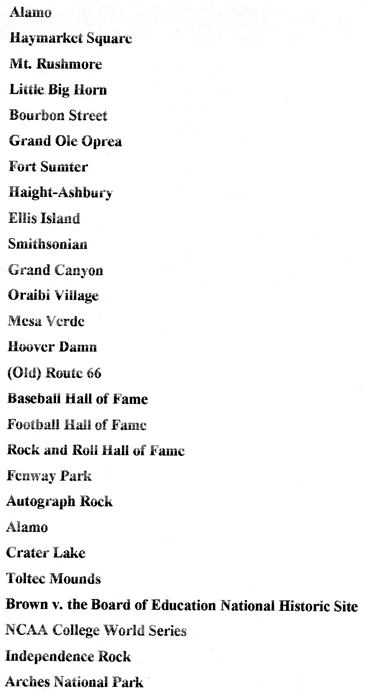 